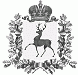 АДМИНИСТРАЦИЯ ШАРАНГСКОГО МУНИЦИПАЛЬНОГО РАЙОНАНИЖЕГОРОДСКОЙ ОБЛАСТИПОСТАНОВЛЕНИЕот 17.12.2019	N 690О внесении изменений в постановление администрации Шарангского муниципального района от 17.05.2016 № 281 «Об утвержении нового состава комиссии по устойчивости функционирования объектов экономики в условиях чрезвычайных ситуаций мирного и военного времени» В связи с произошедшими кадровыми изменениями администрация Шарангского муниципального района п о с т а н о в л я е т:1. Внести в постановление администрации Шарангского муниципального района от 17.05.2016 № 281 «Об утвержении нового состава комиссии по устойчивости функционирования объектов экономики в условиях чрезвычайных ситуаций мирного и военного времени» следующие изменения:1.1 вывести из состава комиссии по устойчивости функционирования объектов экономики в условиях чрезвычайных ситуаций мирного и военного времени (далее-комиссиия) Чертищева А.П.;1.2 ввести в состав комиссии О.М.Тараканова – директора МУП «ЖКХ».Глава администрации	О.Л.Зыков